9	按照《公约》第7条，审议并批准无线电通信局主任关于下列内容的报告：9.1	自WRC-15以来无线电通信部门的活动；9.1 (9.1.8)	第958号决议（WRC-15）– 附件中的3) 研究无线电网络和系统的技术与操作问题及频谱要求，其中包括为支持实施窄带和宽带机器类通信基础设施统一使用频谱的可能性，并酌情制定建议书、报告和/或手册，以及在国际电联无线电通信部门（ITU-R）工作范围内采取适当行动。引言WRC-15决定应在WRC-19议项9.1的问题9.1.8之下开展紧急研究，“以支持实施窄带和宽带机器类通信基础设施”，无线电通信局主任应根据WRC-19议项9.1，基于研究结果酌情报告研究情况。做出此决定是考虑到这些MTC的预期快速增长以及无线技术在取代布线方面的优势，例如：降低安装的复杂性、不损坏电缆、提高机器部署的可移动性和灵活性。ITU-R已有ITU-R第54-2号决议“实现短距离设备（SRD）统一的研究”和ITU-R第66号决议“对用于物联网（IoT）建设的无线系统和应用的研究”。此外，ITU-R第66号决议认识到“IoT是一个包含各种平台、应用和技术的概念，将继续在诸多无线电通信业务下实施”。根据ITU-R第66号决议，ITU-R起草了ITU-R SM.2423号报告。WRC-19的CPM报告认为如第958号决议（WRC-15）所述，ITU-R针对当前和未来窄带和宽带MTC的频谱使用所开展的研究结果得出结论，对于将特定频谱用于这些应用的问题，没有必要在《无线电规则》中采取任何规则行动。尽管如此，为了支持窄带和宽带MTC基础设施的实施，存在可以促进频谱的统一使用的其他机制，其中包括ITU-R建议书或报告。提案NOC	ACP/24A21A8/1条款理由：	针对WRC-19议项9.1问题9.1.8，APT成员支持不修改RR的条款和附录。NOC	ACP/24A21A8/2附录理由：	针对WRC-19议项9.1问题9.1.8，APT成员支持不修改RR的条款和附录。第958号决议（WRC-15）为筹备2019年世界无线电通信大会需开展的紧急研究MOD	ACP/24A21A8/3第958号决议（WRC-）附件为筹备2019年世界无线电通信大会需开展的紧急研究1)	有关电动汽车无线功率传输（WPT）的研究：a)	评估电动汽车WPT对无线电通信业务的影响；b)	研究适当的协调一致的频率范围，以便使电动汽车WPT对无线电通信业务的影响降低到最低水平。这些研究应考虑到，国际电工委员会（IEC）、国际标准化组织（ISO）和美国汽车工程师学会（SAE）正在批准一系列旨在实现电动汽车WPT技术的全球和区域性统一的标准。2)	开展研究，审议：a)	是否有必要采取可能的补充措施，以限制有关终端的向根据第18.1款获得许可终端的上行链路发射；b)	根据ITU-R第64号决议（RA-15），研究协助主管部门管理在其境内所部署地球站终端未经审批的操作的可行方法，以此作为指导其国家频谱管理工作的工具理由：	WRC-19之后不再需要。窄带和宽带机器类通信应用使用统一频谱的可能性，可通过编写ITU-R建议书/报告的方式实现且无需对第958号决议（WRC-15）附件3的第3)项采取进一步的行动。______________世界无线电通信大会（WRC-19）
2019年10月28日-11月22日，埃及沙姆沙伊赫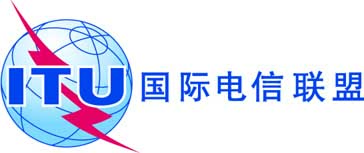 全体会议文件 24 (Add.21)(Add.8)-C2019年9月20日原文：英文亚太电信组织共同提案亚太电信组织共同提案大会工作提案大会工作提案议项9.1(9.1.8)议项9.1(9.1.8)